Name _________________________________________  Date ____/_____/____I did the following challenge:When upgrading a text-only program to a GUI application, it's important to consider:I can (circle the skills you have demonstrated or write in any other skills) 	A useful rule when designing a GUI for a touchscreen interface (like a smartphone):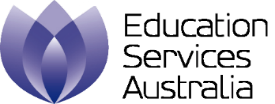 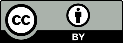 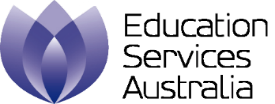 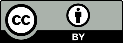 A screen capture of my finished GUI application for the challenge:Read the following rubric. Circle the description that best describes your programming on this project. 1 point2 points3 points4 pointsI created the program but needed a lot of guidance and help from others.I have learned up to 2 new programming skills and identified these skills using the ‘I can’ statements.I created the program with a little help from others.I have learned up to 3 new programming skills and identified these skills using the ‘I can’ statements.I created my own program following suggested steps. When I got stuck I sought help.I have described clearly the challenges I had and how I overcame them.I have learned up to 4 new programming skills and identified these skills using the ‘I can’ statements.I created my own program. When I got stuck I sought help. I also helped others when they got stuck.I have described clearly any challenges I had and how I overcame them.I have learned or used more than 4 programming skills and identified these skills using the ‘I can’ statements.